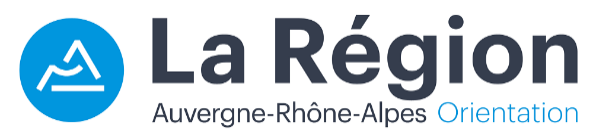 Prestation de REGIE TECHNIQUE dans le cadre de la « CARAVANE DES METIERS »Cadre de Réponse Technique (CRT)Procédure de passation : Marché à procédure adaptée (MAPA)Le cadre de réponse technique du candidat deviendra contractuel s’il est déclaré titulaire. Les engagements pris dans ce document deviendront donc contractuels. Le candidat détaillera sa proposition pour répondre à toutes les exigences du cahier des charges. Il développera notamment les points listés ci-dessous. Le mémoire ne pourra pas dépasser 20 pages, en plus de la page de garde et des annexes autorisées. Les pages supplémentaires ne seront ni lues, ni analysées, ni prises en compte. Les candidats devront impérativement remettre ce cadre dûment renseigné à l’appui de leur offre.Aucune caractéristique technique présentée en dehors ne sera analysée.Dénomination sociale du candidat :Adresse :Code postal – Ville :Téléphone :Mail : Assistance à la régie générale de la Caravane des Métiers Présentation de l’entreprise et de l’équipe dédiée au projet (8 points)Présentation de l’entreprise (2 points)Il est attendu du candidat qu’il présente ses domaines d’expertises qu’il cite quelques chiffres qu’il mette en avant ses compétences, indique des réalisations significatives ou similaires au projet.Moyens matériels affectés à la réalisation du projet (2 points)Il est attendu du candidat qu’il détaille tous les matériels relatifs à la bonne exécution de la prestation. (Moyens informatiques et de communication véhicules…)Composition de l’équipe affectée à la réalisation du projet (2 points)Il est attendu du candidat qu’il décrive le nombre et les types de profils de ressources humaines qu’il entend mobiliser pour réaliser le projet, ainsi que l’organisation des membres de l’équipe dédiée au projet.CV des membres de l’équipe affectée au projet, détaillant les qualifications, formations et expériences professionnelles significatives (2 points)Le candidat fournira en annexe les CV des membres de l’équipe technique affectée au projet.Méthodologie mise en œuvre et planification du projet (18 points)Présentation détaillée de la méthodologie proposée pour mettre en œuvre le projet (6 points)Il est attendu du candidat qu’il expose la méthodologie en amont et pendant la tournée et les outils de suivi qu’il entend mettre en œuvre pour réaliser le projet. Il détaillera également les modalités de mobilisation des équipes d’Auvergne-Rhône-Alpes Orientation (temps de mobilisation nécessaire de ces équipes, modalités de communication, …). Présentation des étapes du projet et de leurs objectifs (6 points)Il est attendu du candidat qu’il détaille les grandes étapes du projet, en précise les objectifs ainsi que les modalités de mobilisation des équipes d’Auvergne-Rhône-Alpes Orientation. Planning prévisionnel de mise en œuvre du projet (6 points)Il est attendu du candidat qu’il fournisse un planning prévisionnel de mise en œuvre du projet détaillant les grands jalons ainsi que les délais de réalisation du projet (visite des lieux d’exposition des villes-étapes, prises de contacts partenaires, plan d’implantation, la sécurité…)Description de la prestation proposée (29 points)Compréhension de l'expression des besoins d’Auvergne-Rhône-Alpes Orientation (33 points)Il est attendu du candidat qu’il exprime sa vision du projet et des préconisations permettant d’aboutir aux objectifs définis dans le cahier des charges.Présentation détaillée de l’organisation en amont de l’évènement (15 points)Il est attendu du candidat qu’il expose comment bien préparer les lieux d’exposition, sélectionner les intervenants, choisir les animations…et justifie ses choix en tenant compte des principes décrits dans le cahier des charges ?Présentation détaillée de l’organisation durant l’événement (11 points)Il est attendu du candidat qu’il précise de quelle manière il mobilisera ses équipes pendant la durée de la tournée régionale (temps, moyens matériels, etc.) et comment il organisera la bonne installation de l’ensemble des exposants au regard des contraintes techniques et logistiques liées au dimensionnement des bus et véhicules d’exposition.